Kindergarten ConnectionCallison ElementaryRachel Rosannorachel_rosanno@roundrockisd.org 512-704-0747Welcome!Kindergarten is a time of new beginnings, making friends, and learning lots of new thing each and every day. Our days and weeks will be filled with many wonderful experiences and opportunities for learning and growing. I appreciate you sharing your child with me and look forward to a terrific year!On Friday, August 18th, between 5 and 7 pm, you and your student are invited to visit the classroom (C114), drop off supplies, deposit money into your student's lunch account, buy a campus T-shirt, and find out about joining the PTA. I will have some papers for you to fill out as well as additional information about school procedures..You may also want to go ahead and bring in a ziplock bag with an extra set of clothes to be kept at school in the event of an accident.There is a lot of great information on the Callison elementary website. Please visit callison.roundrockisd.org/parents to see breakfast and lunch menus, bus routes, and more.Looking AheadOur 1st day of school will be on Tuesday, August 22nd. School begins at 7:40. Students may arrive at 7:15 to have free breakfast in the classroom. Students must be in classroom by 7:40 to receive a breakfast.Your child will receive a color coded tag which will assist teachers in making sure your child is in the correct line at dismissal time. This tag should stay on their backpack the entire year. If changes occur to the way your child travels home from school, please call 512-704-0700.Our lessons during the first week of school will introduce the children to the routines that will shape their school days. We will be learning about each other, school safety, and places in the school.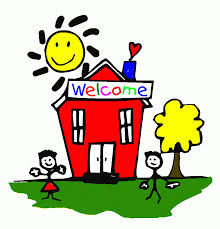 SnackWe have snack in the afternoons. Please send your child to school with a healthy snack. We have a sink in our classroom that can be used as a water fountain. Please do not send soda or candy for snack time.  Water is recommended instead of juice.ToysPlease keep all toys and fidget spinners at home. We will work hard and play during the school year with toys and tools in the classroom. Personal toys should be kept at home as they are a distraction and they are difficult to keep up with during the school day.Change of ClothesAdjusting to a new setting can be challenging for students. We do have a bathroom in our classroom that we will use, however accidents can occur at school as students get used to having to share a bathroom with their classmates. Please send a spare change of clothing to school in your child’s backpack.Parent ConferencesThere will be two parent/teacher conferences during the year to discuss your child's progress. The Fall Conference is required for all families to inform you of your child's goals ways to support their success. Our Spring Conference is to show you the growth your child has made during the year and give you guidance on continued success. Other conferences may be scheduled to discuss discipline, academic concerns, or social concerns and are arranged on an as needed basis.LunchOur lunch time will be from 10:50 to 11:20. Each student has a lunch account into which you can deposit money. When your child's account starts to get low, your child will receive a note to take home letting you know. To add money to their account you can send cash or a check for the amount you would like to deposit or make an online payment at myschoolbucks.com.  The cost is $2.60 per lunch. If you ever visit your child for lunch you may purchase a school lunch for $3.50.If you feel that you may qualify for free or reduced lunch, you will need to fill out the paper application that was in your Welcome Walk packet or apply online at www.schoollunchapp.com. Please be aware that the application may take up to 7 days to be processed and you are responsible for any full price charges made prior to the application approval.Ice cream and various snacks are offered during lunch at an additional cost. Kindergarteners are encouraged to only buy snacks on Fridays.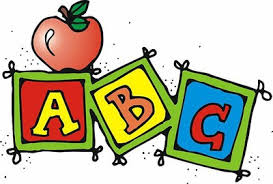 DisciplineAt Callison Elementary, we practice being Safe, Responsible, and Respectful. Students demonstrating these traits can receive “Cougar Paws” from anyone in the building. For every 50 paws that the class collects, we will earn a reward or privilege such as extra recess or shoes off in the classroom, etc..Consequences for behavior that does not follow our Safe, Responsible, and Respectful model may include redirection or taking a break from an activity. The Parent Communication Sheet located in your student's Daily Folder will alert you to issues as they arise.BirthdaysYour child's birthday is a special day in our school! We will celebrate in the classroom with the birthday song, your child receiving a card and a sticker. If you would like to send in a sweet treat to share, we can have those at the end of the day during our snack time.Separation AnxietyKindergarten is an exciting place for parents, teachers, and children. However, there may be some anxiety at the start of a new year as well. If your child is anxious about going to school, or is experiencing a tearful separation from you on school days, try to remember that the feelings these behaviors may represent are natural and most likely will pass as familiarity with the school routine and trust in the teacher develops. Here are a few tips to make the transition easier.Try to act confident yourself. If you seem anxious and unsure about leaving your child at school, children pick up on that and start wondering if there really is something to worry about!When it is time for you to leave, make sure to say goodbye. Trying to sneak out when the child is busy and not looking sometimes makes kids panic a few minutes later and may make separation even more difficult the next day.Please remember that I really do understand that you are entrusting me with a very precious gift. I feel very honored that I will be your child's teacher. Together we can make this a wonderful year!